衛生福利部國民健康署「罕見疾病個案通報審查基準機制」(送審資料表)
-面肩胛肱肌失養症[Facioscapulohumeral muscular dystrophy, FSHD]-□臨床症狀及徵兆的病歷紀錄(必要)□實驗室檢查報告:□CK值(必要); □肌電圖/神經傳導報告(必要);□肌肉病理報告(選擇)□基因檢測報告(必要)參考文獻：Schatzl, T., Kaiser, L., Deigner, H.-P. faciscapulohumeral muscular dystrophy: genetics, gene activation and downstream signalling with regard to recent therapeutic approaches: an update. Orphanet. J. Rare Dis. 16: 129, 2021.Richards, M., Coppee, F., Thomas, N., Belayew, A., Upadhyaya, M. Facioscapulohumeral muscular dystrophy (FSHD): an enigma unravelled? Hum. Genet. 131: 325-340, 2012.Facioscapulohumeral muscular dystrophy 1; FSHD1 on OMIM (2021, September 4), https://www.omim.org/entry/158900?search=facioscapulohumeral&highlight=facioscapulohumeral  Facioscapulohumeral muscular dystrophy on MDA (2021, September 4), https://www.mda.org/disease/facioscapulohumeral-muscular-dystrophy/signs-and-symptoms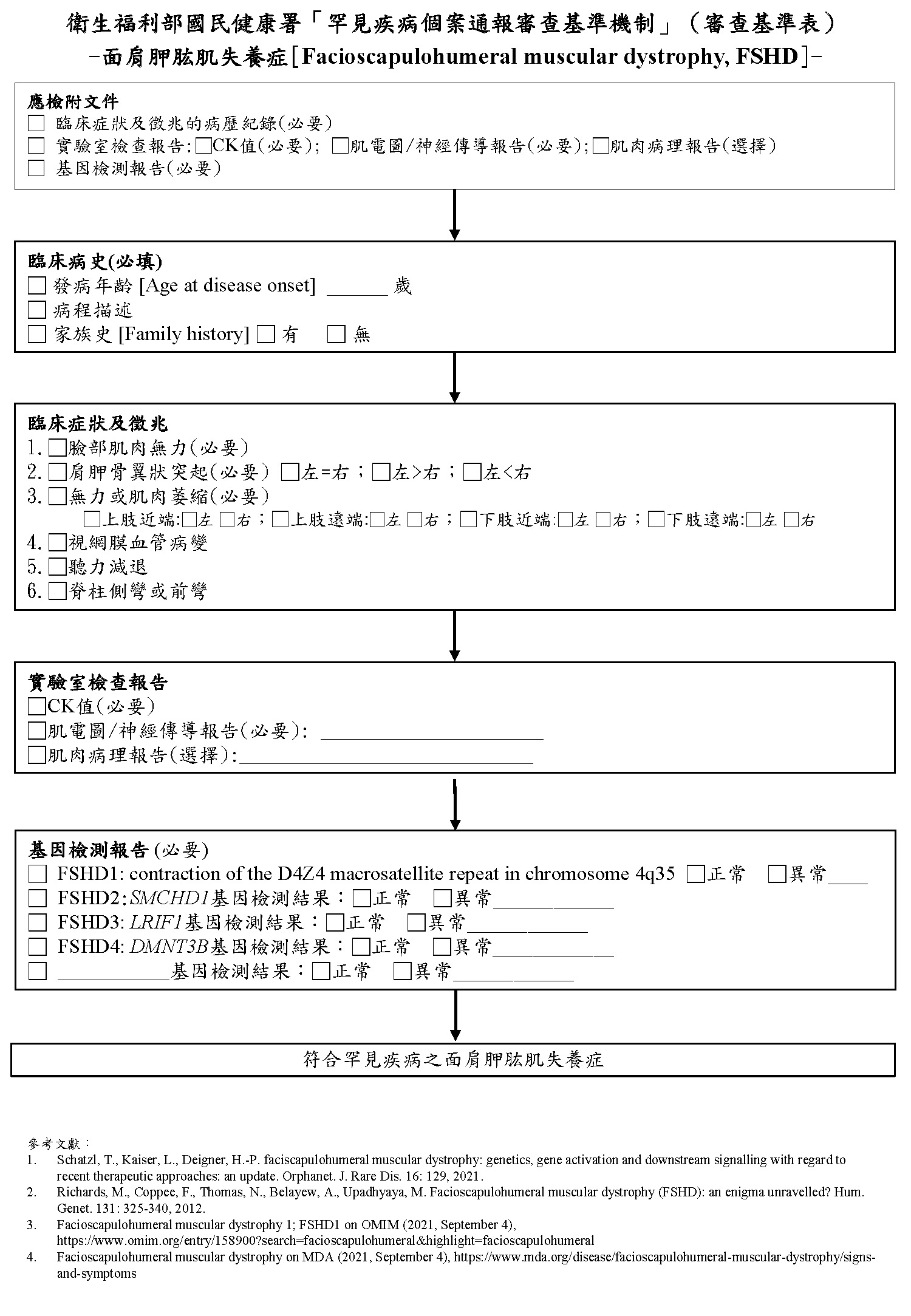 項目填寫部分病歷資料(必要) A1臨床病史(必要)發病年齡 [Age at disease onset] _______ 歲病程描述: ____________________________A2家族病史(請附上家族中其他病患之詳細病歷記錄或個案病歷資料) (必要)家族史[Family history]:□ 有: ____________________ □ 無    A3臨床症狀及徵兆 (必要)□臉部肌肉無力(必要)□肩胛骨翼狀突起(必要) □左=右；□左>右；□左<右□無力或肌肉萎縮(必要)  □上肢近端:□左 □右；□上肢遠端:□左 □右；  □下肢近端:□左 □右；□下肢遠端:□左 □右□視網膜血管病變□聽力減退□脊柱側彎或前彎實驗室檢驗報告  (請附相關檢驗資料)□CK值(必要) □肌電圖/神經傳導報告(必要): ______________________□肌肉病理報告(選擇):_____________________________基因檢測報告(必要) (請附實驗室報告)□ FSHD1: contraction of the D4Z4 macrosatellite repeat in chromosome 4q35  □正常  □異常＿＿＿＿＿＿＿＿＿□ FSHD2: SMCHD1基因檢測結果：□正常  □異常＿＿＿＿＿＿□ FSHD3: LRIF1基因檢測結果：□正常  □異常＿＿＿＿＿＿□ FSHD4: DMNT3B基因檢測結果：□正常  □異常＿＿＿＿＿＿□ ___________基因檢測結果：□正常  □異常＿＿＿＿＿＿